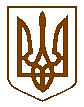 УКРАЇНАБілокриницька   сільська   радаРівненського   району    Рівненської    областіВ И К О Н А В Ч И Й       К О М І Т Е Т   РІШЕННЯ16  квітня  2020 року                                                                                  №  68                                                                              Про зняття з контролю рішень виконавчого комітетуРозглянувши та проаналізувавши стан виконання рішень виконавчого комітету, заслухавши інформацію діловода сільської ради О. Дорощук про необхідність зняття з контролю рішень виконавчого комітету, враховуючи їх виконання або втрату актуальності, керуючись ст. 26 Закону України «Про місцеве самоврядування в Україні», виконавчий комітет Білокриницької сільської радиВ И Р І Ш И В :Зняти з контролю рішення виконавчого комітету, як такі, що втратили чинність:рішення № 105 від 18.07.2019 року «Про організацію роботи з питань                забезпечення розгляду звернень громадян за І півріччя 2019 рік»;рішення № 84 від 20.06.2019 року «Про виконання плану роботи за ІІ квартал 2019 року та затвердження плану роботи виконкому на ІІІ квартал 2019  року»;рішення № 85 від 20.06.2019 року «Про стан виконавської дисципліни та контролю за виконанням документів органів влади вищого рівня»;рішення № 148 від 19.09.2019 року «Про виконання плану роботи за ІІІ квартал 2019 року та затвердження плану роботи виконкому на ІV квартал 2019  року»;рішення № 149 від 19.09.2019 року «Про стан виконавської дисципліни та контролю за виконанням документів органів влади вищого рівня».Контроль за виконання даного рішення покласти на секретаря виконкому,  І.Захожу.Сільський голова		                                                  Тетяна ГОНЧАРУК